Rapport de laboratoire : chromatographieNom : __________________________________________Nom : __________________________________________Groupe : ________Définir ce qu’est la polarité dans une molécule.  Donner un exemple d’une molécule polaire.______________________________________________________________________________________________________________________________________________________________Référence : _____________________________________________________________________Compléter le tableau ci-dessous (consulter le protocole de laboratoire pour en savoir plus sur les structures des différents pigments que l’on s’attend de voir dans les épinards) indiquez la couleur attendue de ce pigment. Indiquez si ce composé est considéré comme un composé polaire ou non polaire, expliquez votre choix de la polarité.Donnez le synonyme de « solvant » que l’on utilise en chromatographie.Dans cette expérience de chromatographieQuelle est la phase mobile ?            	__Quelle est la phase stationnaire ?            	___________________________________________________________Dans le schéma ci-dessous : a) Quelle substance est retenue davantage par la silice (adsorbant)?  b) Laquelle est entraînée plus facilement par l’éluant?  c) À votre avis, laquelle a le plus d’affinité avec l’adsorbant?							 		Réponse a) _______________________								Réponse b) _______________________								Réponse c) _______________________Théoriquement, quelle est la plus grande valeur de Rf possible?  La plus petite?  Justifiez brièvement votre réponse.Représentez ci-dessous votre chromatogramme grandeur nature.  Numéroter vos taches sur un côté pour référence dans le tableau 2 à la page suivante. Indiquer où est la ligne de dépôt et la ligne du front de solvant.Tableau 1 : Tableau des données du chromatogramme des pigments d’épinardsTableau 2 : Identification des taches du chromatogramme.À partir des réponses à la question 2 et de votre chromatogramme, expliquez comment vous avez assigné chacune des taches de votre échantillon.ComposéCouleur attenduePolaire ou non polaireChlorophylle ChlorophyllePhéophytine Phéophytine CarotèneXanthophyllesNature du mélange chromatographié Composition de l’éluantType de supportordre d’élutionIdentification du composéCouleur de la tacheVisible U.V. √Distance parcourue par la tachecm ______Rf12345678(9)(10)Distance parcourue par le front de solvant : Distance parcourue par le front de solvant : Distance parcourue par le front de solvant : Distance parcourue par le front de solvant : Distance parcourue par le front de solvant : Distance parcourue par le front de solvant : 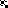 